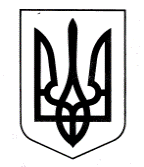 ЗАЗИМСЬКА СІЛЬСЬКА РАДА БРОВАРСЬКОГО РАЙОНУ  КИЇВСЬКОЇ ОБЛАСТІ РІШЕННЯПро затвердження Програми соціально-економічного, культурного і духовного розвитку Зазимської сільської територіальної громади на 2022 рікКеруючись статтею 143 Конституції України, пунктом 22 частини першої статті 26 Закону України «Про місцеве самоврядування в Україні», Законом України «Про державне прогнозування та розроблення програм економічного і соціального розвитку України», враховуючи рекомендації постійної комісії з питань соціально – економічного розвитку, бюджету та фінансів, комунальної власності, реалізації державної регуляторної політики, інвестицій та зовнішньоекономічних зв’язків, Зазимська сільська рада ВИРІШИЛА:Затвердити Програму соціально-економічного, культурного і духовного розвитку території Зазимської сільської ради на 2022 рік.Контроль за виконанням вказаного рішення покласти на постійні комісії сільської ради:-	з питань регламенту, депутатської етики, законності, правопорядку, забезпечення діяльності депутатів, розвитку і вдосконалення місцевого самоврядування, запобігання корупції;-	з питань соціально – економічного розвитку, бюджету та фінансів, комунальної власності, реалізації державної регуляторної політики, інвестицій та зовнішньоекономічних зв’язків;-	з питань земельних відносин, агропромислового комплексу, планування території, архітектури та містобудування;-	з питань житлово-комунального господарства, природокористування, екології та благоустрою;-	з питань охорони здоров’я, материнства, дитинства, освіти, культури, молодіжної політики, фізичної культури, спорту, туризму та соціального захисту населення.Сільський голова	Віталій КРУПЕНКОc. Зазим’я24 грудня 2020 року№  2581-25-VIIІДодаток  1до рішення 25 сесії Зазимської сільської ради VIII скликаннявід 24.12.2021 року № 2581Програма соціально-економічного, культурного і духовного розвитку Зазимської сільської територіальної громади на 2022 ріксело Зазим’я2021 рікЗмістПаспортПрограми соціально-економічного, культурного і духовного розвитку Зазимської сільської територіальної громади на 2021 рікПрограма соціально-економічного, культурного і духовного розвитку Зазимської сільської територіальної громади на 2022 рікВСТУППрограма соціально-економічного, культурного і духовного розвитку Зазимської сільської територіальної громади на 2022 рік (далі – Програма) розроблена на основі Конституції України, законів України «Про місцеве самоврядування в Україні», «Про державне прогнозування та розроблення програм економічного і соціального розвитку України», відповідно до Перспективного плану формування територій громад Київської області, затвердженого розпорядженням Кабінету Міністрів України № 600-р від 20.05.2020 року та інших нормативно-правових актів з урахуванням економічного потенціалу населених пунктів.Програма є комплексною системою завдань, спрямованих на розв’язання економічних, соціальних, культурних та духовних проблем громади, прогнозує динаміку основних показників економічного та соціального розвитку.Основна мета програми:-	створення необхідних соціальних, економічних, правових та інформаційних умов для забезпечення стійкого соціально-економічного розвитку громади;-	покращення економічних показників промислового, сільськогосподарського виробництв, системи торгового і побутового обслуговування населення;-	сприяння розвитку культури, духовності, освіти, фізичної культури і спорту, охорони здоров’я, охорони довкілля, підвищення рівня соціального захисту населення;-	розробка цільових програм, спрямованих на економічний розвиток території, забезпечення їх фінансування;-	підвищення якості життя населення;-	розширення можливостей для вільного розвитку особистості, підприємств, установ та організацій різних організаційно-правових форм власності, які сприяють розвитку громади.Програма соціально-економічного розвитку є передумовою для збалансованого сталого розвитку на місцевому рівні. Її розробка передбачає комплексне використання природного, економічного та демографічного потенціалу громади. Програма пропонує розвиток населених пунктів громади без втрати місцевої самобутності, з врахуванням місцевих особливостей та переваг.Програма соціально-економічного, культурного і духовного розвитку Зазимської сільської ради розроблена виконавчим комітетом Зазимської сільської ради на основі аналізу соціально-економічної ситуації в громаді, виходячи із загальної ситуації в країні. Реалізація програмних заходів здійснюватиметься переважно через економічні важелі державного регулювання та виконання заходів, передбачених Указами Президента України, Постановами Кабінету Міністрів України, розпорядженнями обласної державної адміністрацій, рішеннями Зазимської сільської ради та її виконавчого комітету, спрямованими на вирішення соціальних проблем, зростання добробуту мешканців громади.Окремим додатком до Програми соціально-економічного, культурного і духовного розвитку Зазимської сільської ради на 2022 рік є Заходи щодо її виконання.Організацію виконання Програми здійснює виконавчий комітет та структурні підрозділи, які надали пропозиції до її розділів.У процесі виконання Програма може уточнюватися. Зміни і доповнення до Програми затверджуються Зазимською сільською радою. Звітування про виконання Програми здійснюватиметься за підсумками 2022 року.І. Аналіз економічного і соціального розвитку громади у 2020-2021 роКАХ.Зазимська сільська об’єднана територіальна громада у складі населених пунктів Зазим’я і Погреби була сформована на підставі Закону України «Про добровільне об’єднання територіальних громад» за результатами місцевих виборів 22 грудня 2019 року. Відповідно до Перспективного плану формування територій громад Київської області, затвердженого розпорядженням Кабінету Міністрів України № 600-р від 20.05.2020 року та за результатами місцевих виборів 25 жовтня 2020 року до Зазимської сільської територіальної громади увійшли населені пункти Пухівка, Рожни, Літки, Літочки та Соболівка. Депутатський склад ради налічує 22 депутати, кожен населений пункт представляє кількість депутатів, пропорційна чисельності населення такого населеного пункту до загальної кількості жителів громади. Окрім депутатів, інтереси кожного населеного пункту представляють члени виконавчого комітету та старости. Перша установча сесія восьмого скликання відбулася 26 листопада 2020 року, на ній було сформовано постійні комісії та затверджено склад виконавчого комітету. На наступній сесії було розпочато процес реорганізації сільських рад, призначено старост населених пунктів, затверджено структуру Зазимської сільської ради та її виконавчих органів на 2021 рік. Також було прийнято основоположні документи для роботи сільської ради – її Регламент та Положення про постійні комісії.З початку скликання депутатський корпус працює злагоджено та конструктивно, спірні питання вирішуються оперативно.Протягом 2021 року завершено процес реорганізації юридичних осіб – Погребської, Пухівської, Рожнівської, Літківської та Літочківської сільських радПрогнозні показники загального бюджету на 2021 рік складають:доходи сільського бюджету у сумі – 197 350 500,00 гривень, у тому числі доходи загального фонду сільського бюджету – 182 996 500,00 гривень та доходи спеціального фонду сільського бюджету 14 354 000,00 гривень;видатки сільського бюджету у сумі  197 350 500,00 гривень, у тому числі видатки загального фонду сільського бюджету – 157 044 097,00 гривень та видатки спеціального фонду сільського бюджету 40 306 403,00 гривень, Основними статтями доходів є:Податок на доходи фізичних осіб;Податок на майно;Єдиний податок;Акцизний податок;Рентна плата;Податок на прибуток підприємств.ПІДПРИЄМНИЦТВОНа території населених пунктів Зазимської сільської об'єднаної територіальної громади працюють ряд підприємств та підприємців, які суттєво впливають на формування сільського бюджету та забезпечують робочими місцями жителів громади. Найбільші з них, які забезпечують стабільні надходження до бюджету:ТОВ «Т.А.К» (виробництво хлібо-булочних виробів), ТОВ «Київський насіннєвий завод» (виробництво та обробка насіння зернових культур), ТОВ «Флагман-Сіфуд» (переробка риби та морепродуктів), ТОВ «Укрхімпласт» (виробництво виробів з пластику різного призначення), ТОВ «Бланк-Прес» (типографія), ПП Подолян А. П., ПП «Східний Степ» (виробництво пластикових вікон та конструкцій), ТОВ «АТБ Маркет», ТОВ «ФОРА» (роздрібна торгівля продуктами харчування та побутовими товарами), ТОВ «Птахофабрика Київська», ТОВ «Ландгут», ТОВ «Погреби –АГМ», ПП «СВ», ТОВ «СВГ-ТРАНС», ФОП «Богатир Т.О.», ТОВ«МАНГО-ГРУП», ТОВ «КОДІС», ТОВ «ТОП», ТОВ «ОБЛМЯСТОРГ», ДП «ПРОПАН», ТОВ «АВАНТАЖ7» ТОВ «Нова Пошта»Інвестиційна діяльністьНа території громади протягом 2021 року відкрилися магазини «АТБ» та «ФОРА» с. Погреби по вул. Погребський шлях, а також проведено реконструкцію магазина «ФОРА» в с. Зазим'я із збільшенням торгової площі. Внаслідок цього було створено додаткові робочі місця для жителів громади, забезпечено умови для якісного обслуговування населення, а також збільшено надходження до сільського бюджету.Продовжується будівництво житлового комплексу «Парк» по вулиці Київська в с. Зазим’я проектною потужністю близько шестисот квартир. Протягом 2021 року введено в експлуатацію першу чергу будівництва (240 квартир)В селі Погреби продовжується будівництво житлового комплексу «Ріверсайд» проектною потужністю 1000 квартир.Зазимська сільська рада проводить роботу щодо залучення інвестицій до громади шляхом формування вільних земельних ділянок промислового призначення та подальшого їх продажу на земельних торгах (аукціонах). Протягом 2020 року сільський бюджет села Зазим’я поповнився коштами від продажу земельних ділянок несільськогосподарського призначення на суму близько 6,8 млн. грн.Агропромисловий комплексГеографічне розташування населених пунктів Зазимської сільської об’єднаної територіальної громади в Придеснянській зоні та в безпосередній близькості до міста Києва, а також активний розвиток житлового будівництва не сприяє розвитку підприємств агропромислового комплексу. Однак нещодавно на території сіл Зазим’я та Погреби розпочало роботу підприємство «Свої хлібороби», яке веде роботу по укладенню договорів оренди земельних ділянок сільськогосподарського призначення і на сьогодні обробляє близько 24 га земель.Демографічна ситуаціяНаселення Зазимської сільської об’єднаної територіальної громади становить близько 12 тисяч осіб.Демографічна ситуація, що склалась в громаді, характеризувалася стабільним приростом населення впродовж останніх 5-ти років. Це пояснюється вигідним розташуванням населених пунктів, яке робить громаду привабливою для постійного проживання, а також активним будівництвом житла, зокрема багатоквартирних житлових будинків.Зайнятість населення та ринок праціПереважна більшість працездатного населення працює на підприємствах громади, у місті Києві та у місті Бровари.Станом на 01.11.2021 року на обліку у Броварському міськрайонному центрі зайнятості знаходиться 27 жителів громади.Для поліпшення ситуації на ринку праці наприкінці 2020 року між Зазимською сільською радою та Броварським міськрайонним центром зайнятості було укладено угоду про спільну діяльність. Така співпраця надає змогу наблизити соціальні послуг, оперативного і безперешкодного реагувати на потреби осіб з числа безробітних, сприяти забезпеченню зайнятості населення та створенню нових робочих місць.ОсвітаНа території Зазимської сільської об’єднаної територіальної громади розташовано такі заклади загальної середньої освіти:Погребське навчально-виховне об’єднання (378 учнів, 62 працівників);Зазимське навчально-виховне об’єднання (525 учнів, 56 працівників);Пухівський заклад загальної середньої освіти (231 учнів, 39 працівників);Рожнівська  філія Пухівськаого ЗЗСО (119 учнів, 26 працівників);Літківське навчально-виховне об’єднання ім. М. П. Стельмаха (335 учнів, 40 працівників).Наповнюваність шкіл наближається до максимально допустимої, тому актуальним питанням на найближчі роки є проектування та будівництво нових корпусів шкіл, зокрема у Зазимському та Погребському НВО.Дошкільна освіта в громаді представлена такими закладами:Комунальний дошкільний навчальний заклад «Лісова пісня» с. ПогребиКомунальний заклад дошкільної освіти «Академія дитинства» с. Зазим’єДошкільний навчальний заклад «Десняночка» с. ПухівкаДошкільний навчальний заклад «Сонячний» с. ЛіткиНаповнюваність груп у закладах дошкільної освіти максимальна, актуальним є питання будівництва нових дитячих садків у селах Погреби та Зазим'є, а також ремонт приміщень садків у селах Пухівка та Літки.Охорона здоров’яПослуги первинної ланки медицини у населених пунктах громади надаються:Погребською медамбулаторією загальної практики сімейної медицини;Зазимською медамбулаторією загальної практики сімейної медицини;Пухівською медамбулаторією загальної практики сімейної медицини;Рожнівською медамбулаторією загальної практики сімейної медицини;Літківською медамбулаторією загальної практики сімейної медицини.Літочківським фельдшерським пунктом.Також на території села Літки є заклад охорони здоров'я стаціонарного типу, який, з огляду на об'єднання територіальних громад Придесення, має значний потенціал.Наприкінці 2021 року Зазимська сільська рада з метою покращення надання медичних послуг первинної ланки вийшла зі складу засновників Комунального закладу Броварської районної ради «Броварський районний центр первинної медико-санітарної допомоги» та стала співзасновником Комунального закладу «Центр первинної медико-санітарної допомоги Калинівської селищної ради».Культура та спортНа території Зазимської сільської об’єднаної територіальної громади активно розвивається галузь культури.Наприкінці 2020 року Зазимською сільською радою було створено комунальний заклад «Центр культури, дозвілля та спорту», який очолює Кожушко Валентина Борисівна.У підпорядкування цього закладу перебувають будинки культури та бібліотеки населених пунктів громади.На сьогодні всі заклади активно працюють, клуби та бібліотеки мають надійну матеріальну базу.При Зазимському сільському клубі діє три художніх колективи: народний ансамбль «Живемо», новосформований дівочий колектив «Радограй» та зразковий дитячий колектив "Перепілочка".Село Погреби представлено ансамблем народної пісні «Берегиня» та молодіжним колективом «Рута».Село Рожни представлене дитячими колективами «Кольори» та «Веселка»Щороку за участі вищезазначених колективів проводяться традиційні культурно-масові заходи: фестивалі колядок і щедрівок, свято людей похилого віку, мітинги до Дня Перемоги, дні пам'яті річниці виведення військ з Афганістану та дня захисника Вітчизни і багато інших заходів.Цьогоріч було започатковано проведення «Дня громади» – свята, яке об'єднує усі населені пункти Придесення.Спортивна галузь у Зазимській сільській об'єднаній територіальній громаді розвинена нерівномірно. Значних успіхів досягають спортивні колективи сіл Зазим’є та Погреби.Візитівкою села Погреби є його футбольна команда «Десна», яка чотири рази здобула Кубок регіональних чемпіонів ім. Петра Безносенка, являється володарем Кубка Київської області (2017 рік), віце-чемпіоном Київської області (2016 рік), бронзовим призером чемпіонату Київської області (2017 рік). Молодіжний склад успішно виступає в чемпіонаті Броварського району, зокрема, в 2018 році другий склад ФК «Десна» став Володарем Весняного Кубку Броварського району ім. М. Юхти, Володарем Осіннього Кубку Броварського району та віце-чемпіоном Броварського району. В 2019 році  футболісти команди «Десна» стали Володарями Кубку та Суперкубку 2019 року. На базі ФК «Десна» створено дитячу футбольну академію, в якій азам гри навчаються 110 вихованців.Честь села Зазим’я щороку успішно представляє футбольний клуб «Зазим’є» під керівництвом тренера Мануйленка Дмитра Миколайовича. ФК «Зазим’є» є неодноразовим переможцем чемпіонату Броварського району з футболу, володарем Кубку та Суперкубку Броварського району. В Зазим’ї успішно працює футбольна спортивна секція, в якій займається 45 дітей.В приміщенні духовно-просвітницького центру села Зазим’я працює спортивний клуб «Патріот» з боксерським залом під керівництвом Тюріна Сергія, який відвідує близько 50 дітей. Жителька села Зазим’я, вихованка СК «Патріот» Марія Ловчинська у 2018 році стала переможницею чемпіонату Європи з боксу а також срібною призеркою чемпіонату світу, який проходив у місті Будапешт. Її брат, Ловчинський Дмитро, у 2020 році став чемпіоном України з боксу.Також у населених пунктах працюють численні гуртки з різних видів спорту: карате, айкідо, водне поло, фітнес, зумба та інші.У населених пунктах Пухівка, Рожни, Літки та Літочки спортивна галузь розвинута у меншій мірі, але показує непоганий потенціал розвитку.У 2021 році на території села Рожни було збудовано багатоцільовий спортивний майданчик зі штучним покриттям, а у селі Літки в рамках Програми Президента України "Активні парки" було встановлено комплекс спортивного обладнання для занять спортом на свіжому повітрі.Соціальний захист2021 рік став роком поступового переходу на обслуговування і надання послуг на території громади, а не у м. Бровари. Більшість соціальних послуг надаються на місцевому рівні спеціалістами відділу соціального забезпечення Зазимської сільської ради, який очолює Лазарева Нінель Павлівна.Протягом 2021 року із сільського бюджету в рамках цільової програми «Турбота» було здійснено надання матеріальної допомоги жителям громади, які мали проблеми зі здоров'ям чи потреби соціально-побутового характеру.Енергозабезпечення та енергозбереженняПротягом 2020-2021 років в громаді було проведено ряд заходів, направлених на забезпечення енергоефективності: завершено реконструкцію Зазимського НВК з утепленням стін та влаштуванням нового даху, розроблено проект утеплення стін Погребського НВО, проведено реконструкцію системи вуличного освітлення населених пунктів громади на основі енергозберігаючих LED технологій. Силами комунального підприємства «Добробут», небайдужих жителів громади та за участі працівників ПрАТ ДТЕК КРЕМ було здійснено розчистку траси проходження лінії електропередач в селах Погреби, Зазим'я, Пухівка. У 2022 році роботи по впровадженню енергоефективних технологій продовжуватимуться.Однією з найактуальніших проблем усієї громади є недостатня електрифікація території, повільне будівництво нових джерел електричної енергії та низька якість послуг з електропостачання.Транспорт та дорожнє господарствоСтан дорожнього господарства населених пунктів Зазимської сільської об'єднаної територіальної громади задовільний. Більшість заселених вулиць мають асфальтне покриття, частина доріг, які сполучають масиви з новобудовами, мають тверде покриття. Протягом 2020-2021 років велася активна робота по асфальтуванню, капітальному та поточному ремонту доріг комунальної власності.На території сіл Погреби, Зазим'я та Пухівка було здійснено ремонт доріг 
Т-10-08 (від межі з містом Києвом до дитячого садочка в с. Пухівка) та 0-100603 (від Броварського шосе до об'єднання садових товариств «Урочище Зазим'я»)Проводиться робота по розробці проектно-кошторисних документацій для подальшого будівництва та ремонту доріг комунальної власності.Житлово-комунальне господарствоНа території громади функціонують чотири комунальних підприємства:-	КП «Добробут» села Зазим’я, що надає послуги з централізованого водопостачання та водовідведення, а також послуги з утримання багатоквартирних житлових будинків;-	КП «Зазим'є-Будсервіс», яке надає ритуальні послуги та послуги з прибирання і благоустрою кладовищ на території населених пунктів громади.КП «Рожнівське» села Рожни, яке окрім послуг з благоустрою, має на балансі автомобільну техніку та надає послуги з утримання та посипання доріг у зимовий період.Сфера надання комунальних послуг потребує модернізації та залучення бюджетних коштів.Один з пріоритетних напрямків розвитку комунальних послуг – продовження будівництва мережі централізованого водовідведення.Будівництво соціальної та житлової інфраструктуриОб'єкти соціальної інфраструктури Зазимської сільської об’єднаної територіальної громади перебувають у задовільному стані. Протягом 2021 року здійснено капітальний ремонт приміщень сільського клубу та бібліотеки по вул. Гагаріна, 5 в с. Зазим'я Броварського району Київської області та утеплення стін будівлі Погребського навчально-виховного об'єднання.Зазимська сільська рада наприкінці 2020 року отримала частину спільного майна територіальних  громад Броварського району, а саме: адміністративні будівлі та гаражі в місті Бровари. Ці об’єкти потребують детального обстеження та визначення їх подальшої долі – здійснення ремонту і подальшої експлуатації чи продажу на торгах.Охорона навколишнього природного середовищаПри виконавчому комітету Зазимської сільської ради створено комісію з питань благоустрою території населених пунктів громади, яка показала себе ефективним важелем у боротьбі за охорону навколишнього природного середовища. Комісія щотижнево здійснює виїзди територією громади та контролює стан дотримання населенням та підприємствами екологічного законодавства.Існує нагальна потреба розробки цільової програми охорони навколишнього природного середовища та залучення коштів із бюджетів різних рівнів на здійснення природоохоронних заходів.Містобудівна діяльністьФундаментальним документом у сфері містобудування є генеральний план населеного пункту. Генеральний план розроблений у селах Погреби, Зазим’я, Пухівка, Рожни. Потребують розробки генерального плану села Літки, Літочки та Соболівка. Наявні детальні плани уточнюються, регулярно розробляються детальні плани окремих територій.У 2021 розроблена та затверджена нормативно-грошова оцінка земель сіл Рожни, Пухівка та Соболівка.У 2022 році потребує оновлення нормативно-грошова оцінка земель села Пухівка.Складність введення в експлуатацію житлових будинків є фактором, що призводить до недоотримання до сільського бюджету податку на нерухоме майно, відмінне від земельної ділянки, та створює перепони до реєстрації жителями громади місця реєстрації за фактичним місцем проживання.Завершальна стадія реформи з децентралізації дає надію на отримання сільською радою повноважень з архітектурно-будівельного контролю та спрощення процедури отримання дозвільних документів у сфері містобудування.Цивільний захист населення і територійУ 2020 році при виконавчому комітету Зазимської сільської ради розпочав діяльність відділ з питань надзвичайних ситуацій, цивільного захисту населення, мобілізаційної та правоохоронної діяльності. Відділ веде роботу по організації системи цивільного захисту на території громади та інтеграції цієї системи у загальнодержавну систему цивільного захисту. Також відділ безпосередньо займається організацією діяльності сільської пожежної охорони, опікується матеріально-технічним станом пожежних команд.Також при виконавчому кометі створено комісію з питань техногенно-екологічної безпеки та надзвичайних ситуацій, яка оперативно реагує на ситуації, які відбуваються у державі та громаді, зокрема щодо впровадження та дотримання карантинних заходів.Профілактика та протидія злочинностіЗазимська сільська об'єднана територіальна громада однією з перших прийняла участь у пілотному проекті МВС «Дільничний офіцер громади». Для цього із бюджетів сіл Зазим'я та Погреби було виділено кошти на придбання поліцейського автомобіля та обладнано приміщення поліцейської станції в адміністративному приміщенні по вулиці Єдності, 57 в с. Погреби. Для обслуговування території громади кандидати пройшли конкурсний відбір, спеціальне навчання та підготовку. За результатами конкурсу призначені офіцерами громади Самсоненко Сергій Вікторович та Радченко Іван Петрович, які перебувають на грошовому забезпеченні Броварського відділу поліції, але фактично постійно несуть службу на території сіл Зазимської громади.Наступним кроком у розвитку правоохоронної галузі буде придбання ще одного службового автомобіля, залучення додаткових дільничних офіцерів, а також будівництво центру безпеки громади.Адміністративні послугиПершочерговим завданням у 2022 році буде створення системи надання адміністративних послуг, яка буде задовольняти потреби усіх жителів громади та буде максимально наближеною до жителів кожного населеного пункту. Для цього планується побудувати приміщення для розміщення центру надання адміністративних послуг, а також уніфікувати та стандартизувати наявний перелік послуг, що надаються громадськості, та забезпечити їх надання на віддалених робочих місцях у кожному населеному пункті. Також, для зручності населення, старості кожного населеного пункту надано повноваження вчиняти нотаріальні дії та посвідчувати довіреності. ІІ. Пріоритети соціально-економічного, культурного і духовного розвитку Зазимської сільської об'єднаної територільної громади у 2021 роціВраховуючи основну мету Програми соціально-економічного, культурного і духовного розвитку Зазимської сільської об'єднаної територіальної громади у 2022 році, можна виокремити такі пріоритетні напрямки її досягнення за напрямками:Демографічна ситуаціяГоловні цілі:-	Збереження позитивних демографічних тенденцій шляхом створення необхідних умов для зміцнення здоров’я населення, підвищення рівня та якості медичного забезпечення, стимулювання здорового способу життя, підтримки молоді, допомоги у вихованні дітей, організації змістовного дозвілля та відпочинку, захисту інвалідів та людей похилого віку, забезпечення розвитку освіти, культури та фізичної культури.Основні завдання:-	створення умов для підвищення якості життя населення, збереження його життєвого і трудового потенціалу;-	покращення надання медичних та освітніх послуг;-	організація відпочинку та оздоровлення дітей за кошти місцевого бюджету;-	обладнанням якісного та різноманітного дозвілля дітей та молоді;-	проведення культурно-мистецьких заходів;-	проведення роботи з профілактики злочинності серед дітей та підлітків.Зайнятість населення та ринок праціГоловні цілі:-	Збереження та підвищення якості трудового потенціалу громади, зменшення кількості безробітних.Основні завдання:-	надання всебічної підтримки суб’єктам господарювання, які реалізують або мають наміри реалізувати інвестиційні проекти на території громади, спрямовані на створення нових робочих місць;-	сприяння безробітним у започаткуванні власної справи;-	сприяння зайнятості населення, зниження рівня безробіття та зменшення його тривалості;-	інформування населення щодо можливості пошуку роботи та працевлаштування на території громади;Грошові доходи населення та заробітна платаГоловні цілі:-	Здійснення контролю за додержанням державних гарантій оплати праці, забезпечення зростання всіх видів реальних доходів населення, що сприятиме підвищенню рівня платоспроможності мешканців громади.Основні завдання:-	Співпраця із районними установами з питань забезпечення своєчасності і повноти сплати податків та своєчасної виплати заробітної плати, пенсій та інших соціальних виплат, а також здійснення моніторингу своєчасності виплати заробітної плати на підприємствах, організаціях та установах громади;-	посилення контролю щодо дотримання суб’єктами господарювання вимог трудового законодавства, у тому числі на підприємствах, де спостерігається вивільнення працівників;-	контроль за дотриманням норм чинного законодавства щодо легалізації трудових відносин, захисту доходів працюючих шляхом здійснення індексації заробітної плати у зв`язку зі змінами споживчих цін;-	здійснення моніторингу укладення колективних договорів на підприємствах, в установах та організаціях, які використовують найману працю з метою забезпечення соціально-трудових гарантій працівників;-	попередження виникнення заборгованості із виплати заробітної плати;-	профілактична робота щодо недопущення необґрунтованого зменшення заробітної плати.Соціальний захист населенняГоловні цілі:-	Здійснення виплат соціально-побутової, медичної, натуральної і грошової допомоги малозабезпеченим, одиноким громадянам, людям похилого віку та інвалідам.Основні завдання:-	Фінансування з місцевого бюджету програми «Турбота»-	надання матеріальної допомоги хворим жителям громади;-	вшанування ветеранів, учасників збройних конфліктів на території інших держав, ліквідаторів аварії на ЧАЕС та інших пільгових категорій населення;-	надання допомоги малозабезпеченим сім'ям, дітям позбавленим батьківського піклування, дітям-сиротам;-	надання допомоги в оформленні субсидії по оплаті за комунальні послуги пільговим категоріям громадян;-	здійснення обслуговування соціальними працівниками одиноких престарілих громадян.Будівництво соціальної та житлової інфраструктуриГоловні цілі:-	Створення сприятливого і комфортного життєвого простору для населення громади шляхом будівництва, реконструкції та ремонту об’єктів соціальної та житлової інфраструктури Зазимської територіальної громадиОсновні завдання:-	Залучення коштів місцевого бюджету для будівництва, реконструкції, проведення капітальних ремонтів закладів освіти, культури, спорту, медицини, соціального захисту, місць відпочинку;-	створення умов для активізації інвестиційної діяльності та залучення інвестицій в економіку громади;-	сприяння розвитку інвестиційної, інноваційної і підприємницької діяльності на території громади відповідно до чинного законодавства України;Містобудівна діяльністьГоловні цілі:-	Розроблення актуальної містобудівної документації населених пунктів Зазимської.Основні завдання:-	Проведення інвентаризації земель населених пунктів Зазимської сільської об'єднаної територіальної громади-	Розроблення детальних планів сіл Літки, Лточки, Соболівка;-	Розроблення детальних планів окремих територій населених пунктів;-	Розроблення актуальної нормативної грошової оцінки земель села Пухівка.Житлово-комунальне господарствоГоловні цілі:-	Підвищення якості житлово-комунальних послуг;Основні завдання:-	стимулювання інвестиційних процесів у галузі житлово-комунального господарства;-	Розвиток конкуренції та сучасних форм самоорганізації населення у сфері надання комунальних послуг;-	Підвищення ефективності та надійності функціонування житловокомунального господарства, забезпечення сталого розвитку для задоволення потреб населення в житлово-комунальних послугах відповідно до встановлених нормативів і національних стандартів.Енергозабезпечення та енергозбереженняГоловні цілі:-	Підвищення ефективності використання та економії енергетичних ресурсів, зменшення тепловитрат будівель комунальної форми власності та економії коштів.Основні завдання:-	Стимулювання впровадження енергозберігаючих заходів для зменшення споживання паливно-енергетичних ресурсів; 32-	Забезпечення безперебійного постачання енергоресурсів для населення та потреб економіки; запровадження енергозберігаючих технологій в усіх галузях господарювання.-	Надійне та безперебійне забезпечення споживачів громади енергоносіями.-	Забезпечення своєчасної та повної оплати усіма категоріями споживачів громади вартості спожитих енергоносіїв, що сприятиме підвищенню рівня розрахунків за спожиті енергоносії та безперебійному енергозабезпеченню населених пунктів громади.ОсвітаГоловні цілі:-	Вдосконалення освітньої системи громади та запровадження змін, які сприятимуть підвищенню її якості та ефективності;-	забезпечення прав громадян на освіту та створення рівних можливостей для здобуття якісної освіти відповідно до потреб.Основні завдання:-	Оновлення змісту і форм організації освітнього процесу;-	Оновлення кадрового потенціалу системи освіти;-	Забезпечення громадянського, національно-патріотичного виховання дітей та молоді;-	Забезпечення підручниками учнів відповідно до нових Державних стандартів базової освіти;-	Посилення методичної роботи з педагогічними працівниками дошкільних і загальноосвітніх навчальних закладів щодо організації роботи з дітьми 5-річного віку;-	Створення системи моніторингових досліджень якості освіти;-	Створення сучасного інформаційного простору, продовження підключення шкіл до високошвидкісної мережі Інтернет;-	Охоплення школярів різними формами позашкільної освіти;-	Забезпечення дітей з інвалідністю інклюзивною освітою;- Заохочення успішних учнів громади.Охорона здоров’яГоловні цілі:-	Забезпечення рівного та справедливого доступу громадян до медичних послуг належної якості;-	Зниження рівня захворюваності, інвалідності та смертності населення.Основні завдання:-	Удосконалення матеріально-технічної бази охорони здоров’я відповідно до світових стандартів, запровадження правових, економічних, управлінських механізмів, забезпечення конституційних прав громадян на охорону здоров’я;-	Залучення навчальних закладів та громадських організацій до більш широкого інформування населення з питань профілактики, раннього виявлення та ефективного лікування захворювань;-	Забезпечення населення ефективними, безпечними і якісними лікарськими засобами та виробами медичного призначення;-	Підвищення ефективності використання наявних кадрових, фінансових та матеріальних ресурсів охорони здоров’я.Культура, духовність, фізична культура, спорт та молодіжна політикаГоловні цілі:-	формування і розвиток сучасної інфраструктури галузі, охоплення якомога більшого числа жителів громади, особливо з числа молоді, якісним дозвіллям, спортивними гуртками.Основні завдання:-	впровадження в діяльність установ культури новітніх інформаційних технологій;-	збереження та популяризація національної культурної спадщини;-	проведення конкурсів різножанрового спрямування з метою виявлення талановитих жителів громади та їх підтримки;-	ознайомлення жителів громади із надбаннями та творчими доробками майстрів декоративно-прикладного мистецтва;-	комплектування фонду бібліотек новими надбаннями сучасної літератури та періодичними виданнями;-	організація змістовного дозвілля та культурного обслуговування населення;-	сприяння збереженню та активному пропагуванню історико-культурної спадщини;-	забезпечення художніх колективів та бібліотек сучасними меблями, звуковим та музичним обладнанням, оргтехнікою;-	створення умов для розвитку спорту та поповнення основного складу національних збірних команд;-	приведення стану спортивних об’єктів у відповідність із сучасними стандартами;-	сприяння проведенню на належному рівні спортивно-масових заходів, успішного виступу спортсменів громади в змаганнях різних рівнів;Профілактика та протидія злочинностіГоловні цілі:-	Попередження правопорушень серед мешканців громади, молоді;Основні завдання:-	Розгляд справ про адміністративні правопорушення на засіданнях адміністративної комісії при виконавчому комітеті сільської ради;-	Проведення профілактичної роботи з учнями освітніх закладів на предмет знань про відповідальність за скоєння правопорушень;-	Залучення додаткових офіцерів громади;-	Придбання додаткового спецавтомобіля;-	Проектування центру безпеки громадиОхорона навколишнього природного середовищаГоловні цілі:-	Зменшення забруднення повітря;-	Покращення якості питної води;-	Зменшення негативного впливу на довкілля від побутових відходів;-	Формування екологічної культури населення.Основні завдання:-	Впровадження ефективного та збалансованого механізму охорони довкілля;-	Здійснення моніторингу стану довкілля;-	Зниження викидів забруднюючих речовин в атмосферне повітря;-	Збільшення обсягу зелених насаджень на території населених пунктів громади;-	Заохочення населення щодо відповідального ставлення до навколишнього природнього середовища, зокрема економного використання природних ресурсів, відмови від спалювання сухої рослинності та забезпечення роздільного збору побутових відходів;Цивільний захист населення і територіїГоловні цілі:-	Проведення детального аналізу пожежно-техногенних загроз на території громади.Основні завдання:-	Формування концепції системи протипожежного захисту громади, виходячи з потреб окремих населених пунктів, технічних можливостей існуючих підрозділів місцевої пожежної охорони та перспектив їх модернізації шляхом технічного переоснащення, оптимізації посадового складу працівників та підвищення рівня їх кваліфікації;-	Проведення інвентаризації з метою зняття з обліку фонду захисних споруд протирадіаційні укриття та сховища, що знаходяться на території громади та непридатні до використання;-	Продовження впровадження заходів пожежної безпеки на об’єктах комунальної власності (закладах культури, освіти, надання медичних послуг);-	Забезпечення роботи комісії з питань техногенної, екологічної безпеки та надзвичайних ситуацій з метою реалізації профілактичних та запобіжних заходів щодо запобігання поширенню гострої респіраторної хвороби COVID-19 та інших безпекових напрямків життєдіяльності громади.Розвиток підприємництваГоловні цілі:-	Усунення адміністративних та організаційних перешкод у підприємницькій діяльності;-	Формування сприятливого правового середовища для розвитку підприємництва;-	Розвиток ефективної взаємодії органів місцевого самоврядування з підприємцями та їх громадськими об’єднаннями;Основні завдання:-	Удосконалення системи надання адміністративних послуг;-	Розвиток інфраструктури підтримки підприємництва;-	Створення рівних умов для суб’єктів підприємницької діяльності у використанні ресурсів територіальної громади, як правило, на конкурентній основі (конкурс, аукціон).Інвестиційна діяльністьГоловні цілі:-	Поліпшення інвестиційного клімату, залучення інвестицій в громаду.Основні завдання:-	Сприяння участі суб'єктів підприємницької діяльності у програмах міжнародної технічної допомоги та міжнародного співробітництва;-	Покращення інвестиційного іміджу громади шляхом розробки рекламно-іміджевої продукції та інформаційно-презентаційних матеріалів про громаду, висвітлення успішних практик інвестування у засобах масової інформації, участь та представлення інвестиційного потенціалу на інвестиційних форумах;-	Підготовка інвестиційного паспорту громади;-	Проведення роботи щодо виявлення та оновлення інформації про існуючі земельні ділянки сільськогосподарського та промислового призначення для залучення сільськогосподарських та промислових підприємств;-	Проведення роботи щодо визначення об’єктів державної та комунальної власності, до яких може застосовуватися механізм державно-приватного партнерства.ПромисловістьГоловні цілі:-	Сприяння розвитку високотехнологічних виробництв, індустріальної та інноваційної інфраструктури, модернізації промисловості.-	Забезпечення якісного перетворення у промисловості шляхом створення базових умов для її розвитку, якими є доступ до виробничих ресурсів та інфраструктури.Основні завдання:-	Широке впровадження енергозберігаючих технологій на підприємствах громади;-	Сприяння підприємствам громади у залученні інвестицій для реалізації інвестиційних проектів та заходів щодо реконструкції та технічного переоснащення виробничих потужностей.Агропромисловий комплексГоловні цілі:-	Забезпечення ефективного функціонування підприємств агро-промислового комплексу, поступове нарощування обсягів виробництва продукції сільського господарства, створення конкурентоспроможного агропромислового виробництва, збереження аграрного потенціалу, розвиток інтегральних зв’язків між товаровиробниками і переробниками сільськогосподарської продукції.Основні завдання:-	Проведення консультативно-освітньої підтримки виробників;-	Проведення заходів щодо профілактики хвороб тварин (ящур, чума, хвороба Ньюкасла, сибірка, сказ, туберкульоз, лейкоз тощо), хвороб спільних для людей і тварин, та масових отруєнь тварин;-	Проведення протиепізоотичних заходів з метою недопущення занесення на територію громади збудників заразних хвороб тварин з інших держав та регіонів України;-	Підвищення ефективності регулювання земельних відносин в громаді, досягнення сталого розвитку землекористування, поліпшення використання та охорони земель, збільшення надходження коштів до місцевого бюджету.Транспорт та дорожнє господарствоГоловні цілі:-	Якісне та повне задоволення потреб населення громади пасажирськими перевезеннями, вдосконалення маршрутної мережі між населеними пунктами громади та утримання автомобільних доріг загального користування в належному стані.Основні завдання:-	Облаштування та благоустрій мережі зупинок пасажирського транспорту сучасними зупинками, павільйонами очікування, іншими об’єктами транспортної інфраструктури;-	Виконання запланованих обсягів капітального та поточного ремонту автомобільних доріг.Споживчий ринокГоловні цілі:-	Формування ефективної інфраструктури споживчого ринку, здатної задовольнити потреби населення в якісних товарах та послугах, забезпечення високого рівня обслуговування.Основні завдання:-	Забезпечення продовольчої безпеки громади та сприяння товарному насиченню споживчого ринку;-	Розвиток мережі закладів торговельного та побутового обслуговування населення, сприяння будівництву нових підприємств торгівлі;-	Організація контролю за забезпеченням прав споживачів.Фінансово-господарська діяльністьГоловні цілі:-	Здійснення системного економічного аналізу діяльності господарюючих суб’єктів, вжиття заходів щодо дотримання ними фінансової дисципліни, з метою поповнення місцевого бюджет сільської ради додатковими коштами.Основні завдання:-	Проведення роботи з юридичними та фізичними особами, що здійснюють свою діяльність на території громади, з метою сплати ними ПДФО за фактичним місцем діяльності.Фінансові ресурсиГоловні цілі:-	Забезпечення наповнюваності бюджету шляхом створення сприятливих умов для розвитку підприємництва, поліпшення фінансового стану підприємств, за рахунок підвищення конкурентоспроможності виробництва, проведення раціональної та ефективної податково-бюджетної політики із врахуванням децентралізації та поліпшенням умов ведення бізнесу.Основні завдання:-	Недопущення виникнення кредиторської та дебіторської заборгованості у бюджеті;-	Проведення роботи щодо збільшення надходжень до місцевого бюджету завдяки проведенню грошової оцінки земель громади та земель несільськогосподарського призначення в межах населених пунктів;-	Забезпечення економного та ефективного використання енергоносіїв;-	Забезпечення виконання місцевих цільових програм.ІІІ. Обсяги та джерела фінансуванняФінансування заходів Програми здійснюється в межах коштів, передбаченнях у бюджеті Зазимської сільської ради на відповідний рік за загальним та спеціальним фондами бюджету.Також фінансування Програми у 2022 році передбачається з таких джерел:-	Кошти державного бюджету-	Кошти обласного бюджету-	Кошти районного бюджету -	інші кошти, не заборонені чинним законодавством.IV. Контроль за виконанням ПрограмиКонтроль за виконанням Програми покладається на постійні комісії сільської ради:-	з питань регламенту, депутатської етики, законності, правопорядку, забезпечення діяльності депутатів, розвитку і вдосконалення місцевого самоврядування, запобігання корупції;-	з питань соціально – економічного розвитку, бюджету та фінансів, комунальної власності, реалізації державної регуляторної політики, інвестицій та зовнішньоекономічних зв’язків;-	з питань земельних відносин, агропромислового комплексу, планування території, архітектури та містобудування;-	з питань житлово-комунального господарства, природокористування, екології та благоустрою;-	з питань охорони здоров’я, материнства, дитинства, освіти, культури, молодіжної політики, фізичної культури, спорту, туризму та соціального захисту населення.Секретар	Олег БОНДАРЕНКОДодаток до рішення 25 сесіїЗазимської сільської ради VІІІ скликаннявід 24.12.2021 року № 2581ЗАХОДИщодо забезпечення виконання Програми соціально-економічного, культурного і духовного розвитку Зазимської сільської об’єднаної територіальної громади на 2022 рікСекретар																Олег БОНДАРЕНКОПаспорт Програми соціально-економічного, культурного і духовного розвитку Зазимської сільської територіальної громади на 2022 рік4Вступ6ІАналіз економічного і соціального розвитку громади у 2020-2021 РОКАХ.7ПІДПРИЄМНИЦТВО8Інвестиційна діяльність8Агропромисловий комплекс9Демографічна ситуація9Зайнятість населення та ринок праці9Освіта9Охорона здоров’я10Культура та спорт10Соціальний захист11Енергозабезпечення та енергозбереження12Транспорт та дорожнє господарство12Житлово-комунальне господарство13Будівництво соціальної та житлової інфраструктури13Охорона навколишнього природного середовища13Містобудівна діяльність14Цивільний захист населення і територій14Профілактика та протидія злочинності14Адміністративні послуги15ІІПріоритети соціально-економічного, культурного і духовного розвитку Зазимської сільської об'єднаної територільної громади у 2022 році15Демографічна ситуація15Зайнятість населення та ринок праці16Грошові доходи населення та заробітна плата16Соціальний захист населення16Будівництво соціальної та житлової інфраструктури17Містобудівна діяльність17Житлово-комунальне господарство17Енергозабезпечення та енергозбереження18Освіта18Охорона здоров’я18Культура, духовність, фізична культура, спорт та молодіжна політика19Профілактика та протидія злочинності19Охорона навколишнього природного середовища20Цивільний захист населення і території20Розвиток підприємництва21Інвестиційна діяльність21Промисловість21Агропромисловий комплекс22Трансторт та дорожне господарство22Споживчий ринок22Фінансово-господарська діяльність23Фінансові ресурси23ІІІОбсяги та джерела фінансування23IVКонтроль за виконанням Програми24Заходи щодо забезпечення виконання Програми соціально-економічного, культурного і духовного розвитку Зазимської сільської об’єднаної територіальної громади на 2022 рік25Назва ПрограмиПрограма соціально-економічного, культурного і духовного розвитку Зазимської сільської територіальної громади на 2022 рікТермін реалізації 2022 рікРозробник ПрограмиВиконавчий комітет Зазимської сільської радиУчасники ПрограмиДепутати Зазимської сільської ради, структурні підрозділи виконавчого комітету Зазимської сільської ради та старостатиМета Програми-	створення необхідних соціальних, економічних, правових та інформаційних умов для забезпечення стійкого соціально-економічного розвитку громади;-	покращення економічних показників промислового, сільськогосподарського виробництв, системи торгового і побутового обслуговування населення;-	сприяння розвитку культури, духовності, освіти, фізичної культури і спорту, охорони здоров’я, охорони довкілля, підвищення рівня соціального захисту населення;-	розробка цільових програм, спрямованих на економічний розвиток території, забезпечення їх фінансування;-	підвищення якості життя населення;-	розширення можливостей для вільного розвитку особистості, підприємств, установ та організацій різних організаційно-правових форм власності, які сприяють розвитку громадиОчікувані результатиЗбереження позитивних демографічних тенденційСтворення сприятливого і комфортного життєвого простору для населенняРозроблення актуальної містобудівної документаціїПідвищення якості надання житлово-комунальних послугПідвищення ефективності використання та економії енергетичних ресурсівОновлення змісту і форм організації освітнього процесуЗабезпечення рівного та справедливого доступу громадян до медичних послугОхоплення якомога більшого числа жителів громади, особливо з числа молоді, якісним дозвіллям і спортивними гурткамиФормування сприятливого середовища для розвитку підприємництва, поліпшення інвестиційного кліматуЗадоволення потреб населення громади пасажирськими перевезеннями, вдосконалення маршрутної мережі між населеними пунктами громади та утримання автомобільних доріг загального користування в належному стануЗабезпечення наповнення бюджетуДжерела фінансування Кошти державного бюджетуКошти обласного бюджетуКошти районного бюджету Кошти сільського бюджету Зазимської сільської радиІнші кошти, не заборонені законодавством№п/пНазва заходуТермін виконанняВиконавціДжерела фінансуванняСоціальна сфераСоціальна сфераСоціальна сфераСоціальна сфераСоціальна сфера1.1.Надання допомоги  жителям громади, які виконують  свій військовий  обов’язок у зоні ООС, а також членам їх сімей2022 рікЗазимська сільська рада та її виконавчий комітетСільський бюджет1.2Надання допомоги сім’ям тимчасово переміщених осіб з Донецької, Луганської областей та АРК Крим2022 рікЗазимська сільська рада та її виконавчий комітетСільський бюджет1.3Збір продуктів для відправлення в зону ООС2022 рікЗазимська сільська рада та її виконавчий комітетСільський бюджет1.4В рамках цільової програми «Турбота» вирішення питань медичного та соціально-побутового обслуговування ветеранів війни, учасників бойових дій, самотніх громадян похилого віку, дітей – сиріт, людей з інвалідністю, а також надання матеріальної допомоги жителям громади2022 рікЗазимська сільська рада та її виконавчий комітетСільський бюджет1.5.Відзначення колективів та окремих працівників до професійних свят2022 рікЗазимська сільська рада та її виконавчий комітетСільський бюджет1.6Виконання громадських та суспільно-корисних робіт2022 рікЗазимська сільська рада та її виконавчий комітетСільський бюджет1.7Проведення заходів, присвячених відзначенню річниці виведення військ з Республіки Афганістан та вшанування учасників Чорнобильської трагедії, заходів до святкування Дня Перемоги, заходів до дня людей з інвалідністю і ін.2022 рікЗазимська сільська рада та її виконавчий комітет, будинок культури, колективи шкілСільський бюджетГуманітарна сфераГуманітарна сфераГуманітарна сфераГуманітарна сфераГуманітарна сфера2.1Поповнення бібліотечного фонду методичною, довідковою та художньою літературою. 2022 рікЗазимська сільська рада та її виконавчий комітетСільський бюджет2.2Створення умов для проведення традиційних святкових заходів на території громади2022 рікЗазимська сільська рада та її виконавчий комітетСільський бюджет2.3Організація літнього відпочинку та оздоровлення дітей2022 рікЗазимська сільська рада та її виконавчий комітетСільський бюджет2.4Розвиток футболу, волейболу, боксу, гуртків з різних видів спорту, покращення матеріально-технічної бази спортивних команд, придбання спортивного екіпірування та інвентарю2022 рікЗазимська сільська рада та її виконавчий комітетСільський бюджет2.5Сприяння діяльності художніх колективів, зміцнення матеріально-технічної бази закладів культури2022 рікЗазимська сільська рада та її виконавчий комітетСільський бюджет2.6Поліпшення матеріально-технічної бази шкіл, дитячих садочків, медичних амбулаторій. Проведення необхідних робіт по поточному ремонту окремих приміщень будівель шкіл, дитячих садків та медамбулаторій2022 рікЗазимська сільська рада та її виконавчий комітетСільський бюджетДуховний розвитокДуховний розвитокДуховний розвитокДуховний розвитокДуховний розвиток3.1Забезпечення періодичними виданнями загальноосвітніх шкіл, дитячих дошкільних закладів, медичних амбулаторій, сільських бібліотек та пільгових категорій населення громади.2022 рікЗазимська сільська рада та її виконавчий комітетСільський бюджет3.2Сприяння випуску «Вісника Придесення»2022 рікЗазимська сільська рада та її виконавчий комітетСільський бюджет3.3Підтримка релігійних громад та організацій2022 рікЗазимська сільська рада та її виконавчий комітетСільський бюджетБудівництво та інвестиційна діяльністьБудівництво та інвестиційна діяльністьБудівництво та інвестиційна діяльністьБудівництво та інвестиційна діяльністьБудівництво та інвестиційна діяльність4.1Проведення робіт з будівництва дитячого майданчика по вул. Майданівська2022 рікЗазимська сільська рада та її виконавчий комітетСільський бюджет4.2Будівництво (капітальний ремонт) доріг з твердим покриттям: частина вул. Суворова, частина вул. Солов’їна, частина вул. Берегова,  частина вул. Майданівська, частина вул.Садова, частина вул. Єдності; вулиці: Вишнева, Рибальська, Райдужна, Малишка, Лугова, Незалежності, Зарічна, Грушевського, А. Пасіченка, Ватутіна, Яблунева Гончара, Полова, Гайова, Тополина, Старосільська.2022 рікЗазимська сільська рада та її виконавчий комітетСільський бюджет4.3Будівництво парку по вул. Майданівська в с. Погреби.2022 рікЗазимська сільська рада та її виконавчий комітетСільський бюджет4.4Поточний (ямковий) ремонт доріг (вул. Майданівська, вул. Ватутіна, вул. Соборна, вул. Столична (бетонка)2022 рікЗазимська сільська рада та її виконавчий комітетСільський бюджет4.5Капітальний ремонт каплички на сільському кладовищі з благоустроєм навколишньої території2022 рікЗазимська сільська рада та її виконавчий комітетСільський бюджет4.6Капітальний ремонт стели при в’їзді в с. Погреби2022 рікЗазимська сільська рада та її виконавчий комітетСільський бюджет4.7Виготовлення проекту утеплення фасаду КДНЗ «Десняночка»2022 рікЗазимська сільська рада та її виконавчий комітетСільський бюджет4.8Проведення робіт з будівництва дитячих майданчиків по вулицях: Молодіжна, Н. Барбон, Савичанська в с. Зазим’я2022 рікЗазимська сільська рада та її виконавчий комітетСільський бюджет4.9Проведення робіт з реконструкції дитячих майданчиків по вулицях: Новоселиця, Гагаріна, Київська в с. Зазим’я2022 рікЗазимська сільська рада та її виконавчий комітетСільський бюджет4.10Будівництво приміщення ЦНАП (прибудова до адмінприміщення по вул. Широка, 6 в с. Зазим’я)2022 рікЗазимська сільська рада та її виконавчий комітетСільський бюджет4.11Будівництво корпусу Зазимського НВК2022 рікЗазимська сільська рада та її виконавчий комітетСільський бюджет4.12Будівництво корпусу КЗДО «Академія дитинства»2022 рікЗазимська сільська рада та її виконавчий комітетСільський бюджет4.13Будівництво парку по вул. Київська в с. Зазим’я2022 рікЗазимська сільська рада та її виконавчий комітетСільський бюджет4.14Будівництво стадіону по вул. Київська в с. Зазим’я2022 рікЗазимська сільська рада та її виконавчий комітетСільський бюджет4.15Будівництво (капітальний ремонт) доріг з твердим покриттям в с. Зазим’я: по вул. Вишнева, Широка, Грушевського, Квітнева, Нова, Травнева, Довженка, Березівка, Стуса, пров. Деснянський 2022 рікЗазимська сільська рада та її виконавчий комітетСільський бюджет4.16Будівництво кладовища по вул. Г. Мельника в с. Зазим’я2022 рікЗазимська сільська рада та її виконавчий комітетСільський бюджет4.17Капітальний ремонт спортивного майданчика на території Зазимського НВК2022 рікЗазимська сільська рада та її виконавчий комітетСільський бюджет4.18Капітальний ремонт внутрішньої електромережі будинку культури в с. Пухівка2022 рікЗазимська сільська рада та її виконавчий комітетСільський бюджет4.19Капітальний ремонт внутрішнього приміщення будинку культури по вул. Липова2022 рікЗазимська сільська рада та її виконавчий комітетСільський бюджет4.20Благоустрій території навколо приміщення будинку культури по вул.Липова, 31 в с.Пухівка 2022 рікЗазимська сільська рада та її виконавчий комітетСільський бюджет4.21Встановлення пам’ятників ліквідаторам Чорнобильської АЕС та жертвам голодомору в с. Пухівка2022 рікЗазимська сільська рада та її виконавчий комітетСільський бюджет4.22Капітальний ремонт внутрішньої електромережі Пухівського ЗЗСО2022 рікЗазимська сільська рада та її виконавчий комітетСільський бюджет4.23Капітальний ремонт системи опалення Пухівського ЗЗСО2022 рікЗазимська сільська рада та її виконавчий комітетСільський бюджет4.24Капітальний ремонт приміщень їдальні в Пухівському закладі загальної середньої освіти Зазимської сільської ради Броварського району Київської області за адресою: вул.Поштова, 14 в с.Пухівка Броварського району Київської області2022 рікЗазимська сільська рада та її виконавчий комітетСільський бюджет4.25Капітальний ремонт кабінету інформатики Пухівського ЗЗСО2022 рікЗазимська сільська рада та її виконавчий комітетСільський бюджет4.26Капітальний ремонт кабінету інформатики Пухівського ЗЗСО2022 рікЗазимська сільська рада та її виконавчий комітетСільський бюджет4.27Капітальний ремонт кабінету музики Пухівського ЗЗСО2022 рікЗазимська сільська рада та її виконавчий комітетСільський бюджет4.28Капітальний ремонт паркану в Пухівському закладі загальної середньої освіти Зазимської сільської ради Броварського району Київської області за адресою: вул.Поштова, 14 в с.Пухівка Броварського району Київської області2022 рікЗазимська сільська рада та її виконавчий комітетСільський бюджет4.29Капітальний ремонт старшої групи дошкільного підрозділу Пухівського ЗЗСО Десняночка2022 рікЗазимська сільська рада та її виконавчий комітетСільський бюджет4.30Впорядкувати пожежне водоймище на території дошкільного підрозділу Пухівського ЗЗСО Десняночка2022 рікЗазимська сільська рада та її виконавчий комітетСільський бюджет4.31Заміна павільйонів на дитячих майданчиках та оновлення ігрової зони на території дошкільного підрозділу Пухівського ЗЗСО Десняночка2022 рікЗазимська сільська рада та її виконавчий комітетСільський бюджет4.32Капітальний ремонт огорожі структурного дошкільного підрозділу «Десняночка» Пухівського закладу загальної середньої освіти Зазимської сільської ради Броварського району Київської області, за адресою: вул. Деснянська, будинок 2А, село Пухівка Броварського району Київської області2022 рікЗазимська сільська рада та її виконавчий комітетСільський бюджет4.33Утеплення фундаменту приміщення медамбулаторії в с.Пухівка, по вул.Деснянська, 1А, встановлення пандусів та благоустрій навколо приміщення2022 рікЗазимська сільська рада та її виконавчий комітетСільський бюджет4.34Капітальний ремонт доріг вул. Педагогічна, Гагаріна, пр. Шевченка, вул. Миру (оновлення експертних звітів) в с. Пухівка2022 рікЗазимська сільська рада та її виконавчий комітетСільський бюджет4.35Ремонт дороги по вул.Першотравнева в с. Пухівка2022 рікЗазимська сільська рада та її виконавчий комітетСільський бюджет4.36Капітальний ремонт спортивного майданчика по вул. Набережна в с. Пухівка Броварського району Київської області2022 рікЗазимська сільська рада та її виконавчий комітетДержавний бюджет4.37Будівництво основи (заливання плити)  під скейт-парк по вулиці Набережна в селі Пухівка Броварського району Київської області2022 рікЗазимська сільська рада та її виконавчий комітетСільський бюджет4.38Капітальний ремонт даху адміністративної будівлі за адресою: Київська область, Броварський район село Пухівка, вул.Центральна, 118А2022 рікЗазимська сільська рада та її виконавчий комітетСільський бюджет4.39Капітальний ремонт дорожнього покриття в с. Рожни: вулиця Піщана (колективне звернення); вулиця Річна (колективне звернення); Вулиця Пушкіна (від вулиці Північна до вулиці Свободи); Провулок Польовий2022 рікЗазимська сільська рада та її виконавчий комітетСільський бюджет4.40Капітальний ремонт амбулаторії села Рожни2022 рікЗазимська сільська рада та її виконавчий комітетСільський бюджет4.41Поточний ремонт пам’ятників в селі Рожни2022 рікЗазимська сільська рада та її виконавчий комітетСільський бюджет4.42Виготовлення проекту асфальтування вулиці Огородня в с. Рожни2022 рікЗазимська сільська рада та її виконавчий комітетСільський бюджет4.43Облаштування огорожі дитячого садочка в с. Літки2022 рікЗазимська сільська рада та її виконавчий комітетСільський бюджет4.44Реконструкція Літківського НЗСО ім. М. П. Стельмаха:Реконструкція системи опаленняКапітальнй ремонт підвалуОблаштування майданчика для відходівКапітальний ремонт шкільної майстерніОблаштування освітлення внутрішнього дворикаКапітальний ремонт внутрішніх електричних мереж2022 рікЗазимська сільська рада та її виконавчий комітетСільський бюджет4.45Капітальний ремонт медичної амбулаторії села Літки2022 рікЗазимська сільська рада та її виконавчий комітетСільський бюджет4.46Облаштування футбольного поля (встановлення огорожі, освітлення, відео нагляду, встановлення трибун, санвузлів та літнього душу)2022 рікЗазимська сільська рада та її виконавчий комітетСільський бюджет4.47Поточний (ямковий) ремонт вулиць: Гагріна, Чоповського, Музиченка, Набережна (частина), Незалежності (частинами), пров. Ягідний,2022 рікЗазимська сільська рада та її виконавчий комітетСільський бюджет4.48Будівництво багатоцільового спортивного майданчику2022 рікЗазимська сільська рада та її виконавчий комітетСільський бюджет4.49Грейдерування з підсипкою ґрунтових доріг: вулиць Костенка, Сонячна, Тиха, Некрасова, Франка, Б. Хмельницького, Харченка (частина), Незалежності (частина), Велико Садова, Армійська, Зоряна, Яблунева, Кошового, провулків Рибальський, Буслівський, Пушкінський, Озерний, Грушевий, Зелений.)2022 рікЗазимська сільська рада та її виконавчий комітетСільський бюджет4.50Утеплення приміщення будинку культури села Літки2022 рікЗазимська сільська рада та її виконавчий комітетСільський бюджет4.51Капітальний ремонт доріг:в с. Літочки: вул. Шевченка, вул. Садова, вул. Нова, вул. Лісова,в с. Соболівка: вул. Парненська, вул. Шевченка, вул. Рибальська2022 рікЗазимська сільська рада та її виконавчий комітетСільський бюджет4.52Поточний ремонт доріг в с. Соболівка вул. Соболя, вул. Шевченка2022 рікЗазимська сільська рада та її виконавчий комітетСільський бюджет4.53Будівництво соціального житла на території населених пунктів громади2022 рікЗазимська сільська рада та її виконавчий комітетСільський бюджет4.54Корегування наявних проектно-кошторисних документацій2022 рікЗазимська сільська рада та її виконавчий комітетСільський бюджет4.55Поточний ремонт доріг комунальної власності2022 рікЗазимська сільська рада та її виконавчий комітетСільський бюджетЖитлово – комунальне господарство, розвиток інфраструктури та соціальної сфериЖитлово – комунальне господарство, розвиток інфраструктури та соціальної сфериЖитлово – комунальне господарство, розвиток інфраструктури та соціальної сфериЖитлово – комунальне господарство, розвиток інфраструктури та соціальної сфериЖитлово – комунальне господарство, розвиток інфраструктури та соціальної сфери5.1Придбання обладнання для дитячих  та спортивних майданчиків2022 рікЗазимська сільська рада та її виконавчий комітетСільський бюджет5.2Капітальний ремонт спортивного майданчика по вул. Кутузова в с. Погреби2022 рікЗазимська сільська рада та її виконавчий комітетСільський бюджет5.3Нанесення дорожньої розмітки по вулицях села Погреби2022 рікЗазимська сільська рада та її виконавчий комітетСільський бюджет5.4Встановлення  ліхтарів для освітлення дитячих майданчиків2022 рікЗазимська сільська рада та її виконавчий комітетСільський бюджет5.5Встановлення дзеркал для безпечного руху автотранспорту на вул. Молодіжна, вул. Гоголя, вул. Покровська.2022 рікЗазимська сільська рада та її виконавчий комітетСільський бюджет5.6Виготовлення проектно-кошторисної документації та реалізація проекту освітлення стадіону в с. Погреби2022 рікЗазимська сільська рада та її виконавчий комітетСільський бюджет5.7Облаштування місць для торгівлі по вул. Мічуріна та Світанкова в с. Погреби2022 рікЗазимська сільська рада та її виконавчий комітетСільський бюджет5.8Ремонт під’їздів багатоповерхових житлових будинків по вул. Київська в с. Зазим’я2022 рікЗазимська сільська рада та її виконавчий комітетСільський бюджет5.9Облаштування зони відпочинку на о. Хома в с. Зазим’я2022 рікЗазимська сільська рада та її виконавчий комітетСільський бюджет5.10Будівництво системи відводу дощових вод по вул. Широка, Лісова та Т. Радченко в с. Зазим’я2022 рікЗазимська сільська рада та її виконавчий комітетСільський бюджет5.11Розробка схеми організації дорожнього руху населених пунктів громади2022 рікЗазимська сільська рада та її виконавчий комітетСільський бюджет5.12Придбання і монтаж вказівників назв вулиць на території населених пунктів громади2022 рікЗазимська сільська рада та її виконавчий комітетСільський бюджет5.13Реконструкція джерела Кип’ячка в с. Зазим’я2022 рікЗазимська сільська рада та її виконавчий комітетСільський бюджет5.14Благоустрій території біля будинку культури в с. Зазим’я2022 рікЗазимська сільська рада та її виконавчий комітетСільський бюджет5.15Встановлення дзеркал для безпечного руху автотранспорту по вулицях Терешкова, Шевченка в с. Зазим’я2022 рікЗазимська сільська рада та її виконавчий комітетСільський бюджет5.16Придбання обладнання для дитячих  та спортивних майданчиків2022 рікЗазимська сільська рада та її виконавчий комітетСільський бюджет5.17Встановлення  ліхтарів для освітлення дитячих майданчиків2022 рікЗазимська сільська рада та її виконавчий комітетСільський бюджет5.18Встоновлення штучних обмежувачів швидкості по вул. Захватівська, вул.Деснянська, вул.Садова2022 рікЗазимська сільська рада та її виконавчий комітетСільський бюджет5.19Встановлення знаку в’їзду «Пухівка» зі сторони смт. Калинівка2022 рікЗазимська сільська рада та її виконавчий комітетСільський бюджет5.20Встановлення санвузла в адмінприміщенні по вул. Центральна, 118А в с. Пухівка та заміна електропроводки в двох кабінетах2022 рікЗазимська сільська рада та її виконавчий комітетСільський бюджет5.21Встановлення дитячих майданчиків по вул.Пасічанська, Космонавтів, Гагаріна, Захватівська в с. Пухівка2022 рікЗазимська сільська рада та її виконавчий комітетСільський бюджет5.22Встановлення спортивного майданчику (Воркаут) біля бювету по вул. Набережна в с. Пухівка2022 рікЗазимська сільська рада та її виконавчий комітетСільський бюджет5.23Капітальний ремонт ринкової площі на перехресті вулиць Центральна та Соборна в с.Пухівка2022 рікЗазимська сільська рада та її виконавчий комітетСільський бюджет5.24Будівництво вуличного освітлення в с.Пухівка: по вул. Набережна (до садових товариств); по вул.Набережна (центральний пляж), вул.Черкаська, вул.Зазимська2022 рікЗазимська сільська рада та її виконавчий комітетСільський бюджет5.25Капітальний ремонт огорожі сільського кладовища по вул.Центральна в селі Пухівка Броварського району Київської області2022 рікЗазимська сільська рада та її виконавчий комітетСільський бюджет5.26Будівництво вуличного освітлення в с. Рожни: вул. Літківська, Б.Хмельницького, Пушкінська (від вул. Північна до вул. Свободи) та (від вул. Свободи до провул. Франка), вул. Офіцерська, вул. Річна.2022 рікЗазимська сільська рада та її виконавчий комітетСільський бюджет5.27Облаштування парку біля приміщення сільської ради та будинку культури в с. Рожни2022 рікЗазимська сільська рада та її виконавчий комітетСільський бюджет5.28Ремонт санвузлів та їдальні в адмінприміщенні сільської ради с. Рожни2022 рікЗазимська сільська рада та її виконавчий комітетСільський бюджет5.29Водовідведення по вул. Космонавтів в с. Рожни2022 рікЗазимська сільська рада та її виконавчий комітетСільський бюджет5.30Облаштування бювету в с. Рожни2022 рікЗазимська сільська рада та її виконавчий комітетСільський бюджет5.31Встановлення дитячих майданчиків по вул. Лісова, пл.. Перемоги, вул. Музиченка, вул. Шевченка в с. Літки2022 рікЗазимська сільська рада та її виконавчий комітетСільський бюджет5.32Водовідведення по вул. Шевченка в с. Літки2022 рікЗазимська сільська рада та її виконавчий комітетСільський бюджет5.33Виділення зон відпочинку на р. Любич (дві зони) та р. Десна (одна зона) в с. Літки2022 рікЗазимська сільська рада та її виконавчий комітетСільський бюджет5.34Заміна дерев’яних опор ліній електропередач на бетоні2022 рікЗазимська сільська рада та її виконавчий комітетСільський бюджет5.35Нанесення дорожньої розмітки по вул. Шевченка (пішоходні переходи та розмітка паркувальної зони) в с. Літки2022 рікЗазимська сільська рада та її виконавчий комітетСільський бюджет5.36Встановлення бювету по вул. Швченка – Харченка в с. Літки2022 рікЗазимська сільська рада та її виконавчий комітетСільський бюджет5.37Будівництво нової лінії вуличного освітлення по вул. Шевченка (від початку села до перехрестя вулиць Шевченка – Харченка) в с. Літки2022 рікЗазимська сільська рада та її виконавчий комітетСільський бюджет5.38Будівництво ліній вуличного освітлення по вул. Гагаріна від вул. Франка ( з заміною 10 дерев’яних опор на бетонні) вул. Велико Садова, Зоряна, Кошового, Покровська, Каштанова, Незалежності, Челюскіна (заміна 7 дерев’яних опор), Чехова, Яблунева, пров. Грушевий, Озерний, Ягідний) в с. Літки2022 рікЗазимська сільська рада та її виконавчий комітетСільський бюджет5.39Встановлення вуличного освітлення для дитячих майданчиків в с. Літки2022 рікЗазимська сільська рада та її виконавчий комітетСільський бюджет5.40Встановлення пожежної сигналізації у приміщенні будинку культури с.Літки2022 рікЗазимська сільська рада та її виконавчий комітетСільський бюджет5.41Реконструкція вуличного освітлення вулиць по центральній дорозі с. Літочки.2022 рікЗазимська сільська рада та її виконавчий комітетСільський бюджет5.42Оновлення дитячого майданчика в с. Літочки вул. Каштанова, 112022 рікЗазимська сільська рада та її виконавчий комітетСільський бюджет5.43Встановлення нових дитячих майданчиків: в селі Літочки по вул. Кругла 31-33, в селі Соболівка по вул. Шевченка, 6 а ( територія сільського клубу)2022 рікЗазимська сільська рада та її виконавчий комітетСільський бюджет5.44Реконструкція природного джерела в с. Літочки2022 рікЗазимська сільська рада та її виконавчий комітетСільський бюджет5.45Придбання дорожніх дзеркал для аварійних ділянок доріг на території громади2022 рікЗазимська сільська рада та її виконавчий комітетСільський бюджет5.46Нанесення дорожньої розмітки по вулицях комунальної власності територіальної громади2022 рікЗазимська сільська рада та її виконавчий комітетСільський бюджет5.47Придбання додаткових камер відеоспостережень  та обслуговування інтегрованої системи відеоспостереження та відеоаналітики2022 рікЗазимська сільська рада та її виконавчий комітетСільський бюджет5.48Придбання обладнання для дитячих та спортивних майданчиків2022 рікЗазимська сільська рада та її виконавчий комітетСільський бюджет5.49Обслуговування зовнішнього вуличного освітлення  по вулицях населених пунктів громади2022 рікЗазимська сільська рада та її виконавчий комітетСільський бюджет5.50Встановлення  додаткових камер відеоспостереження в рамках програми «Безпечна громада»2022 рікЗазимська сільська рада та її виконавчий комітетСільський бюджет5.51Розчистка та прибирання доріг комунальної власності в зимовий період2022 рікЗазимська сільська рада та її виконавчий комітетСільський бюджет5.52Санітарна очистка сухостою та аварійних дерев2022 рікЗазимська сільська рада та її виконавчий комітетСільський бюджет5.53Грейдерування грунтових доріг нових житлових масивів2022 рікЗазимська сільська рада та її виконавчий комітетСільський бюджет5.54Благоустрій населених пунктів (заміна огорож, облаштування тротуарів, паркових зон, квітників, дитячих майданчиків)2022 рікЗазимська сільська рада та її виконавчий комітетСільський бюджет5.55Обслуговування існуючої мережі зовнішнього вуличного освітлення території населених пунктів громади2022 рікЗазимська сільська рада та її виконавчий комітетСільський бюджет5.56Поточний ремонт приміщень комунальної власності2022 рікЗазимська сільська рада та її виконавчий комітетСільський бюджет5.57Продовження облаштування мережі зовнішнього вуличного освітлення в населених пунктах громади2022 рікЗазимська сільська рада та її виконавчий комітетСільський бюджет5.58Ліквідація сміттєзвалищ2022 рікЗазимська сільська рада та її виконавчий комітетСільський бюджет5.59Поточний ремонт водопровідних та каналізаційних мереж2022 рікЗазимська сільська рада та її виконавчий комітетСільський бюджет5.60Проведення колективного прибиранню території з залученням батьків та учнів школи, студентського активу, підприємців2022 рікЗазимська сільська рада та її виконавчий комітетСільський бюджет5.61Фінансова підтримка комунальних підприємств2022 рікЗазимська сільська рада та її виконавчий комітетСільський бюджет5.62Придбання автомобілів для Зазимської та Пухівської медамбулаторій2022 рікЗазимська сільська рада та її виконавчий комітетСільський бюджет5.63Придбання службового автомобіля для потреб сільської ради2022 рікЗазимська сільська рада та її виконавчий комітетСільський бюджетТранспорт, зв’язокТранспорт, зв’язокТранспорт, зв’язокТранспорт, зв’язокТранспорт, зв’язок6.1Удосконалення транспортного обслуговування жителів громади2022 рікЗазимська сільська рада та її виконавчий комітетСільський бюджет6.2Сприяння розповсюдженню територією громади високошвидкісного інтернету на основі оптоволоконних технологій2022 рікЗазимська сільська рада та її виконавчий комітетСільський бюджет6.3Сприяння покращенню на території громади якості мобільного зв’язку2022 рікЗазимська сільська рада та її виконавчий комітетСільський бюджет6.4Розроблення схеми організації дорожнього руху населених пунктів громади2022 рікЗазимська сільська рада та її виконавчий комітетСільський бюджетРозвиток підприємництваРозвиток підприємництваРозвиток підприємництваРозвиток підприємництваРозвиток підприємництва7.1Проведення інвентаризації суб’єктів підприємницької діяльності на предмет виконання дозволів, наданих їм при започаткуванні діяльності та реєстрації їх за місцем ведення діяльності2022 рікЗазимська сільська рада та її виконавчий комітетСільський бюджет7.2Сприяння підприємствам у створенні нових робочих місць, розвитку малого та середнього підприємництва2022 рікЗазимська сільська рада та її виконавчий комітетСільський бюджетМістобудування та землекористуванняМістобудування та землекористуванняМістобудування та землекористуванняМістобудування та землекористуванняМістобудування та землекористування8.1Розроблення генеральних планів населених пунктів Літки, Літочки та Соболівка2022 рікЗазимська сільська рада та її виконавчий комітетСільський бюджет8.2Виготовлення нормативної грошової оцінки земель села Пухівка2022 рікЗазимська сільська рада та її виконавчий комітетСільський бюджет8.3Виготовлення та реалізація проекту по розчистці старого русла річки Десна (Старик)2022 рікЗазимська сільська рада та її виконавчий комітетСільський бюджет8.4Проведення інвентаризації та паспортизації дитячих майданчиків на території громади2022 рікЗазимська сільська рада та її виконавчий комітетСільський бюджет8.5Проведення інвентаризації та паспортизації водних об’єктів на території громади2022 рікЗазимська сільська рада та її виконавчий комітетСільський бюджетІнвестиційна діяльністьІнвестиційна діяльністьІнвестиційна діяльністьІнвестиційна діяльністьІнвестиційна діяльність9.1Сприяння залученню інвестицій до громади2022 рікЗазимська сільська рада та її виконавчий комітетСільський бюджет9.2Залучення інвестицій до громади шляхом формування вільних земельних ділянок промислового призначення та подальшого їх продажу на земельних торгах (аукціонах)2022 рікЗазимська сільська рада та її виконавчий комітетСільський бюджетФінансове забезпечення ПрограмиФінансове забезпечення ПрограмиФінансове забезпечення ПрограмиФінансове забезпечення ПрограмиФінансове забезпечення Програми10.1Здійснення заходів щодо виконання Програми відбуватиметься за рахунок коштів місцевого та інших бюджетів, централізованого забезпечення виконання програм, а також за рахунок коштів благодійних внесків підприємств всіх форм власності, що знаходяться на території сільської ради, коштів  цільових та благодійних фондівЗдійснення заходів щодо виконання Програми відбуватиметься за рахунок коштів місцевого та інших бюджетів, централізованого забезпечення виконання програм, а також за рахунок коштів благодійних внесків підприємств всіх форм власності, що знаходяться на території сільської ради, коштів  цільових та благодійних фондівЗдійснення заходів щодо виконання Програми відбуватиметься за рахунок коштів місцевого та інших бюджетів, централізованого забезпечення виконання програм, а також за рахунок коштів благодійних внесків підприємств всіх форм власності, що знаходяться на території сільської ради, коштів  цільових та благодійних фондівЗдійснення заходів щодо виконання Програми відбуватиметься за рахунок коштів місцевого та інших бюджетів, централізованого забезпечення виконання програм, а також за рахунок коштів благодійних внесків підприємств всіх форм власності, що знаходяться на території сільської ради, коштів  цільових та благодійних фондів